Protocolo de Madrid relativo al Registro Internacional de Marcas Modificación de los importes de la tasa individual:  EstoniaEl Gobierno de Estonia ha notificado al Director General de la Organización Mundial de la Propiedad Intelectual (OMPI) una declaración modificando los importes de la tasa individual a pagarse respecto a Estonia en virtud del Artículo 8.7) del Protocolo de Madrid.De conformidad con la Regla 35.2)b) del Reglamento Común del Arreglo y del Protocolo de Madrid, el Director General de la OMPI, tras consultar con la Oficina de Estonia, ha establecido los siguientes nuevos importes de dicha tasa individual en francos suizos:Esta modificación entrará en vigor el 11 de mayo de 2015.  Por tanto, estos importes se abonarán cuando Estoniaa) 	sea designado en una solicitud internacional que se haya recibido, o que se estimese ha recibido, en virtud de la Regla 11.1)c) por la Oficina de origen en dicha fecha o conposterioridad;  ob) 	sea objeto de una designación posterior recibida por la Oficina de la ParteContratante del titular en dicha fecha o con posterioridad, o sea presentada directamente a laOficina Internacional de la OMPI en dicha fecha o con posterioridad;  oc) 	haya sido designado en un registro internacional que se haya renovado en dichafecha o con posterioridad.31 de marzo de 2015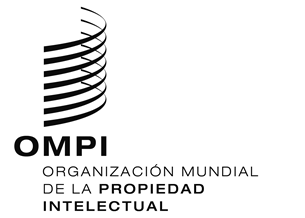 AVISO N.º 9/2015AVISO N.º 9/2015AVISO N.º 9/2015ASUNTOSASUNTOSImportes(en francos suizos)Solicitud odesignaciónposterior –  por una clase de productos o servicios151Solicitud odesignaciónposterior –  por cada clase adicional 47Solicitud odesignaciónposterior Cuando se trate de una marca colectiva:–  por una clase de productos o servicios–  por cada clase adicional203 47Renovación–  independientemente del número de clases188RenovaciónRenovaciónCuando se trate de una marca colectiva:Renovación–  independientemente del número de clases235